https://youtu.be/S3HAkUKLxPw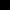 